Imagens dos Laboratórios: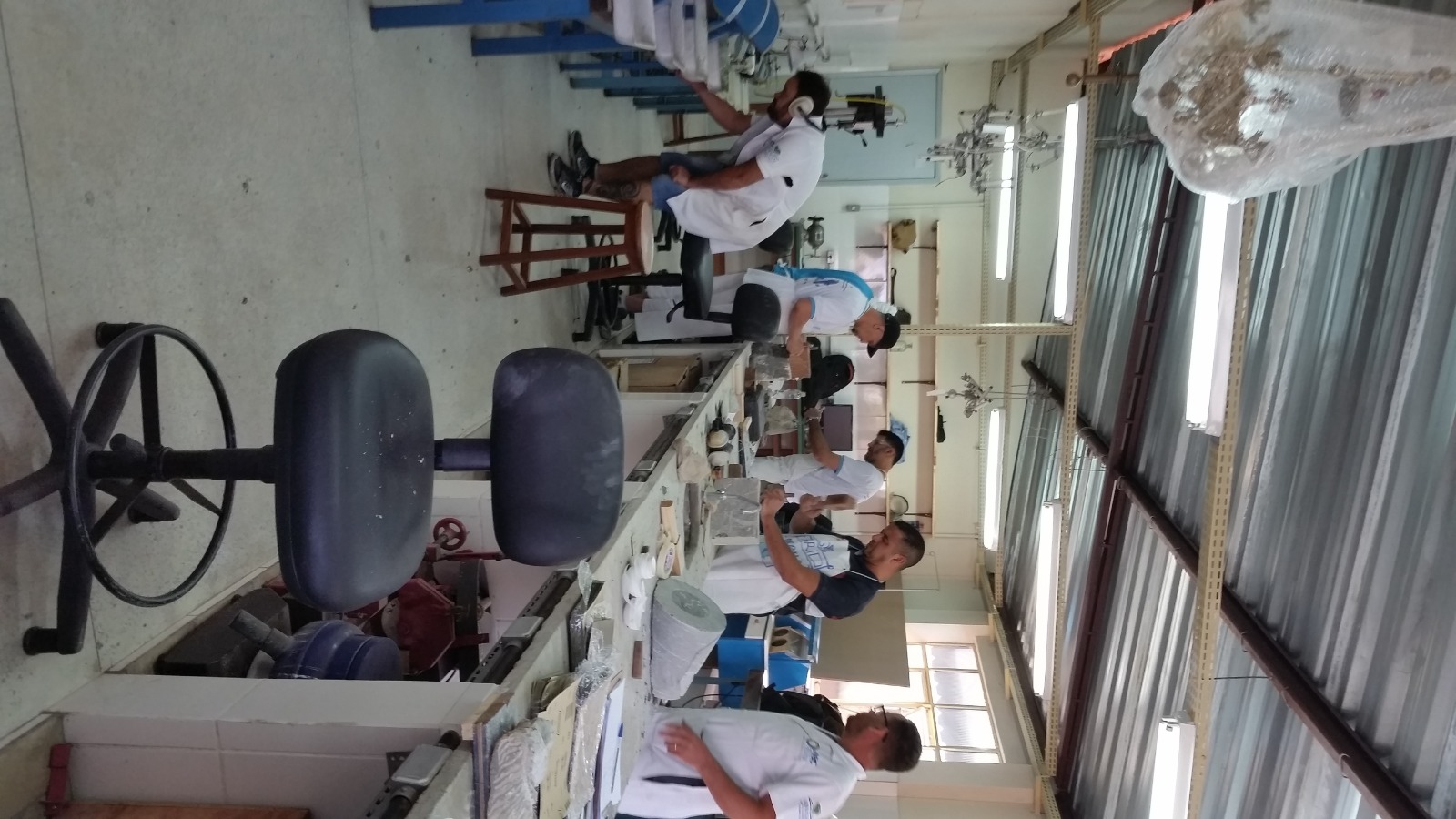 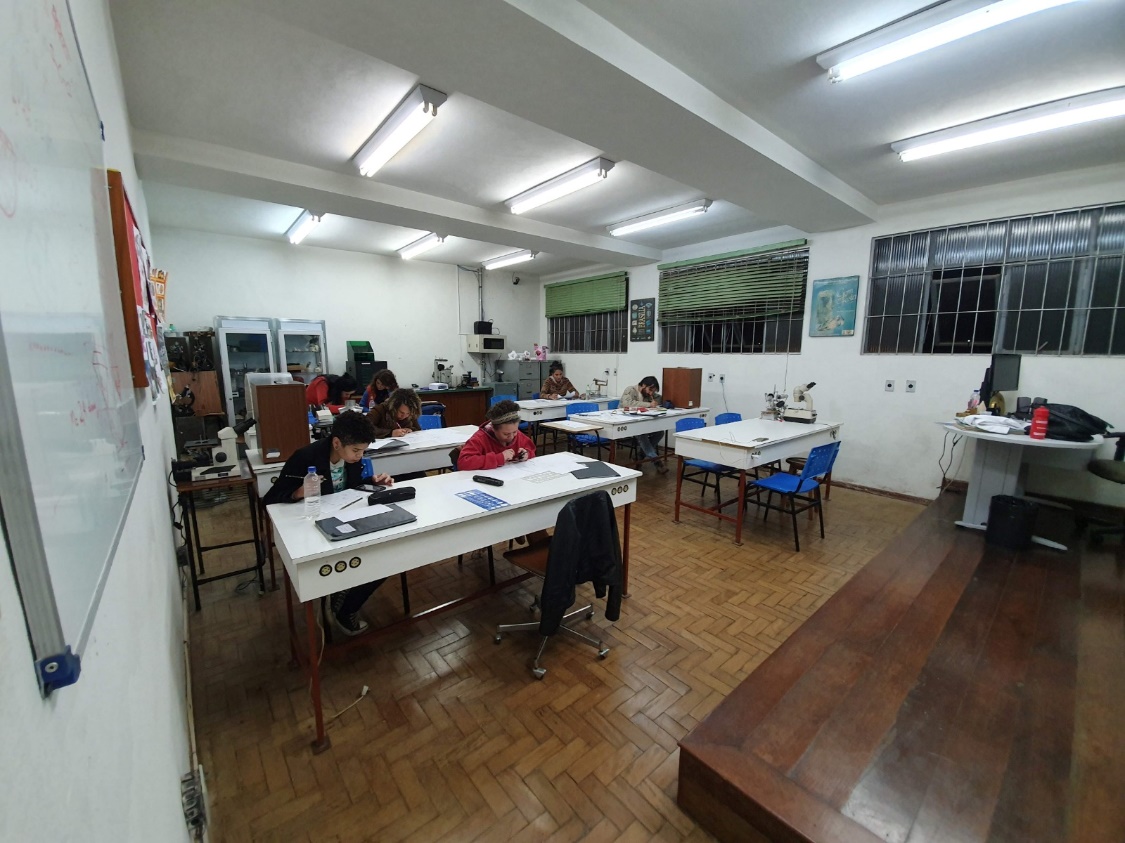 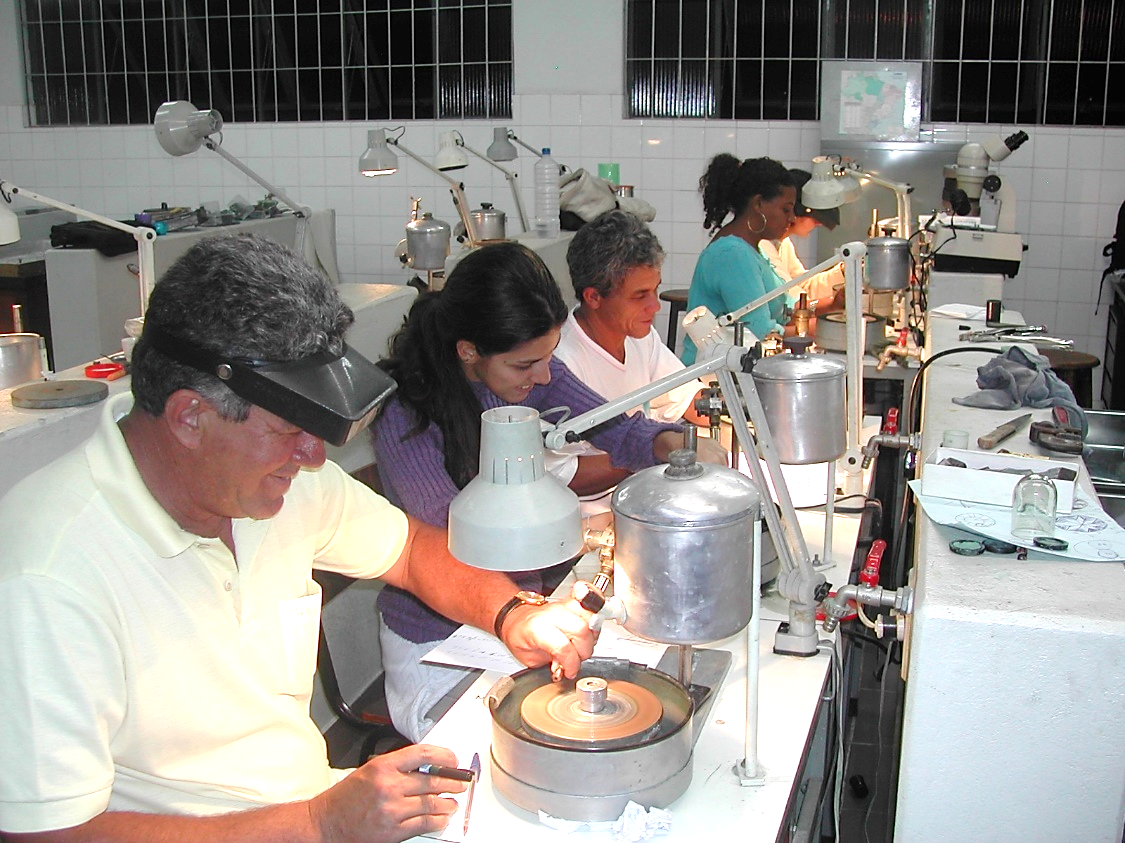 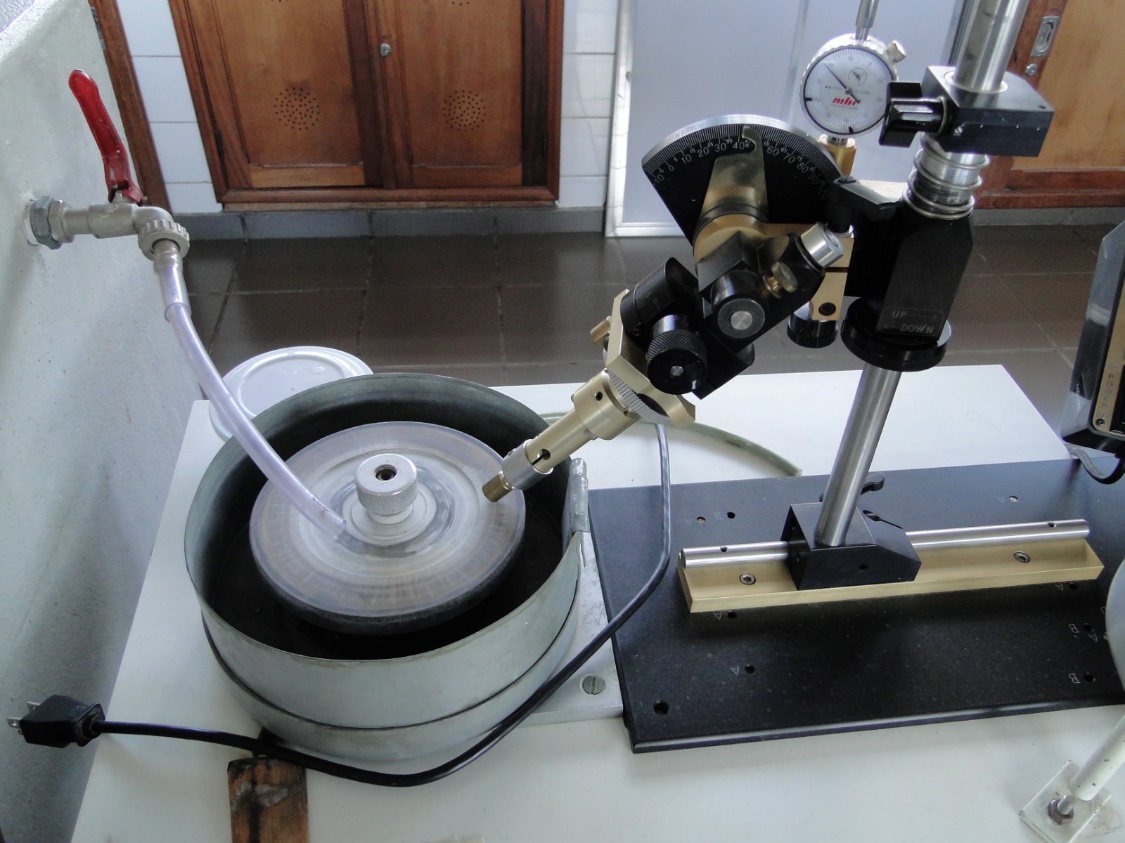 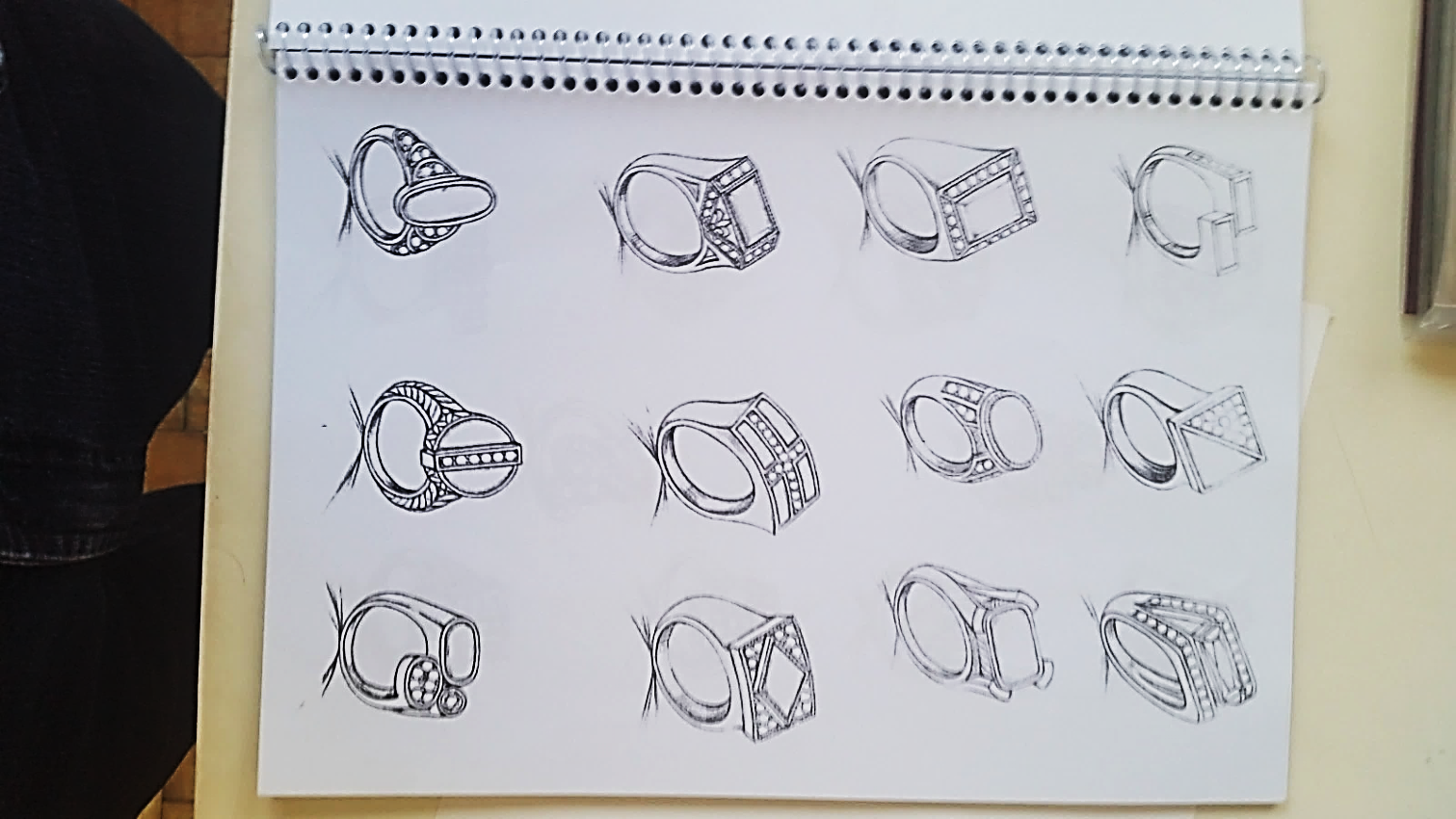 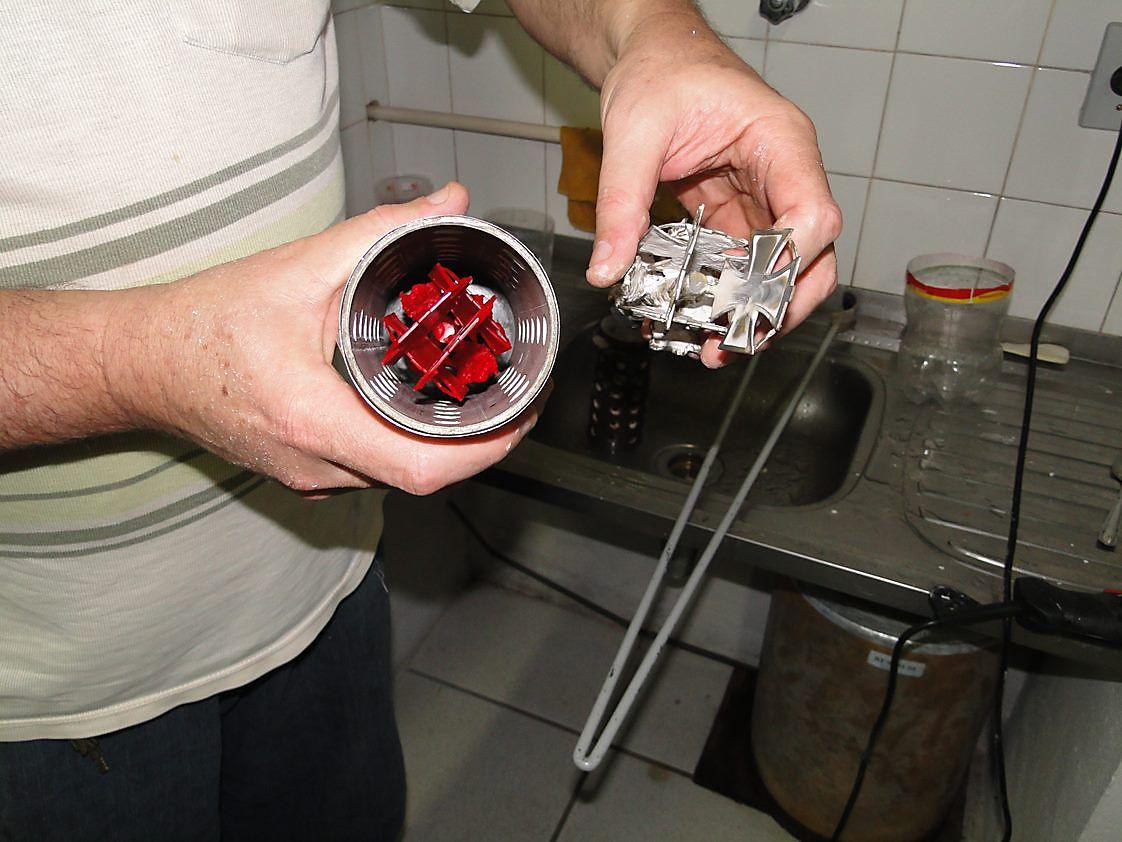 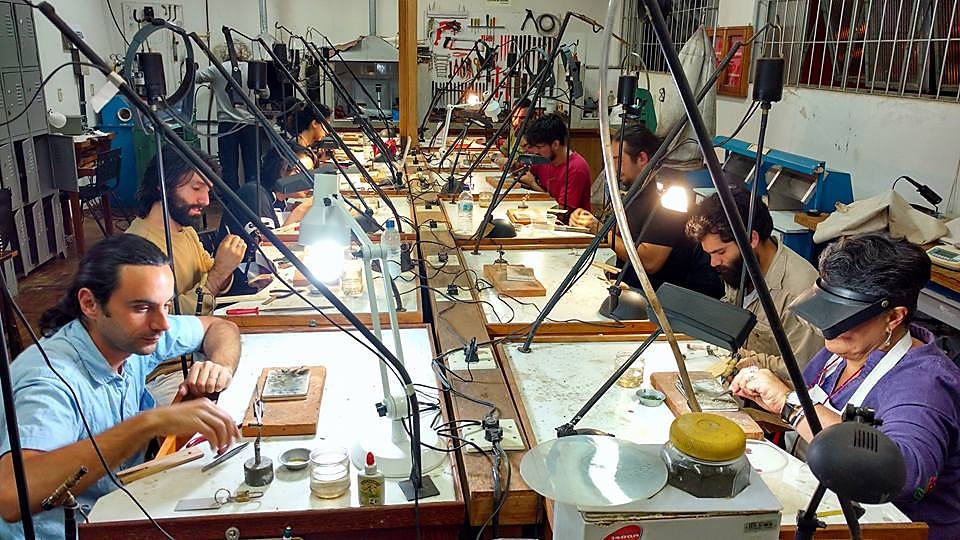 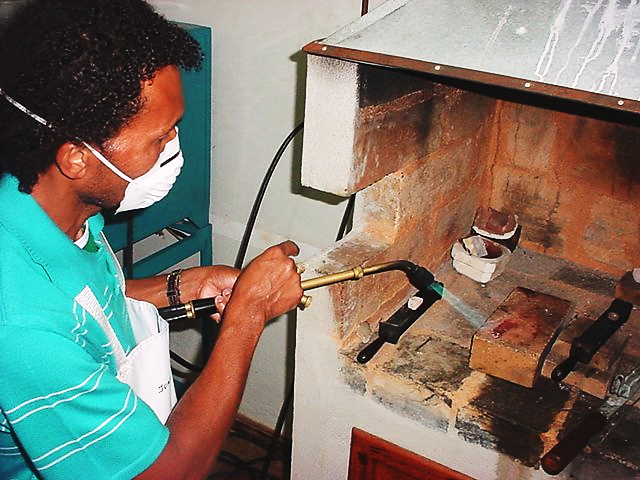 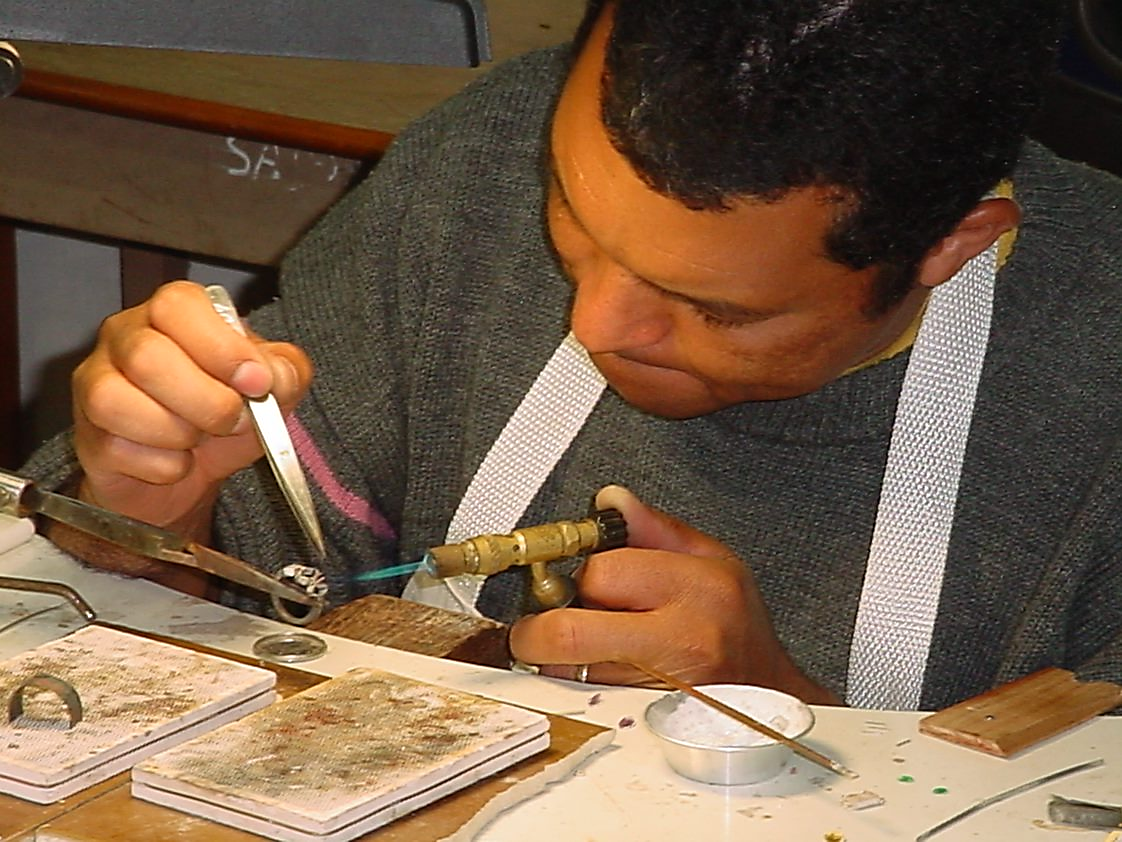 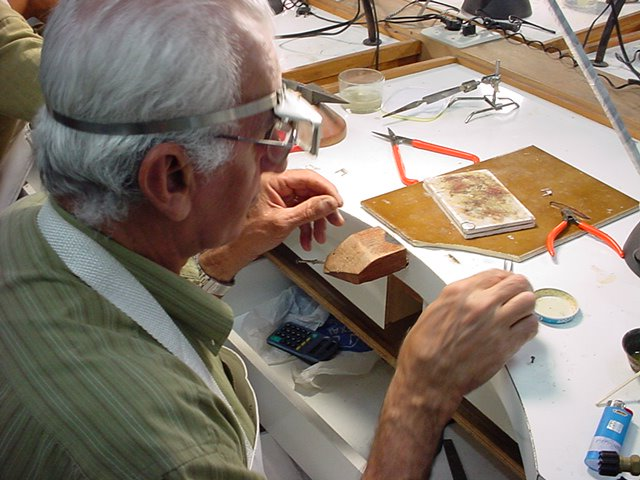 